PROGRAMA CDBG-DR/MITFORMULARIO DE AUTOCERTIFICACIÓN DE NEGOCIO DE SECCIÓN 3 PROPÓSITOLa Sección 3 de la Ley de Vivienda y Desarrollo Urbano de 1968, 12 U.S.C. § 1701u, según enmendada por la Ley de Vivienda y Desarrollo Comunitario de 1992,  (HCDA, por sus siglas en inglés), y el Aviso del Registro Federal Vol. 85, Núm. 189 (29 de septiembre de 2020), 85 FR 61524, requieren que, cuando sea factible, los recipientes hagan todo lo posible por dirigir los contratos de trabajo que surjan en relación con una inversión en vivienda pública o un proyecto de Sección 3 a Negocios de Sección 3. Este formulario es para negocios que buscan demostrar que cumplen con los requisitos para ser considerados como un Negocio de Sección 3.INSTRUCCIONESComplete la “Tabla A: Información del Negocio”.Elija y complete la Parte1 “Propietario del Negocio” o la Parte 2 “Horas de Trabajo de los Empleados del Negocio”, según corresponda.Si no cumple con ninguno de los criterios presentados en la Parte 1 o la Parte 2, complete la Parte 3 “Estatus de No-Sección 3”.Complete la Parte 4 “Firma”.Provea e incluya con este formulario la documentación de apoyo requerida. De no incluir la documentación de apoyo, este formulario por sí solo será insuficiente para evaluar si cualifica como Negocio de Sección 3. Como mínimo, deberá proveer un (1) documento que evidencie que es propietario del negocio.Visite el Registro de Negocios de Sección 3 del Departamento de Vivienda y Desarrollo Urbano de los EE. UU. (HUD, por sus siglas en inglés) y registre su negocio: https://portalapps.hud.gov/Sec3BusReg/BRegistry/RegisterBusiness.TABLA A: INFORMACIÓN DEL NEGOCIO  		 1. PROPIETARIO DEL NEGOCIOSi al menos el cincuenta y uno por ciento (51%) del negocio pertenece a, y es controlado por, personas con ingresos bajos o muy bajos o pertenece a, y es controlado por, personas que son residentes de vivienda pública o vivienda asistida por Sección 8, complete las secciones 1A y 1B a continuación. Por favor, asegúrese de anejar los documentos de apoyo correspondientes.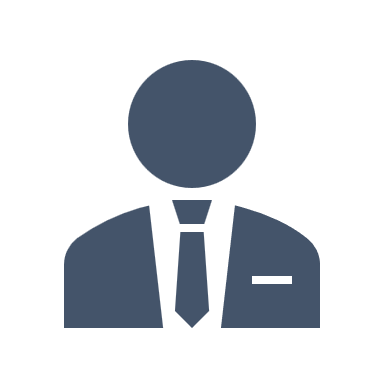   2. HORAS DE TRABAJO DE LOS EMPLEADOS DEL NEGOCIOSi más del setenta y cinco por ciento (75%) de las horas de trabajo para el negocio durante el periodo previo de tres (3) meses fueron realizadas por trabajadores de Sección 3, complete las secciones 2A y 2B. 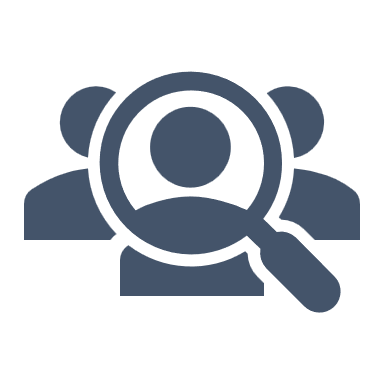  3. ESTATUS DE NO-SECCIÓN 3Después de revisar la información anterior, puedo corroborar que:  Como propietario(s) del negocio, yo(nosotros) no cuento(contamos) con ingresos bajos o muy bajos según lo define HUD.  Como propietario(s) del negocio, yo(nosotros) no vivo(vivimos) en una vivienda pública o vivienda asistida por Sección 8.  Actualmente, el  setenta y cinco por ciento (75%) o más de las horas de trabajo para mi negocio durante el periodo previo de tres (3) meses no son completadas por Trabajadores de Sección 3.4. FIRMA Como representante autorizado de mi negocio, certifico bajo pena de perjurio que la información provista en este formulario es verdadera y precisa. Me gustaría ser incluido en una lista para que los contratistas puedan revisar mi información para oportunidades de contratación o compras disponibles. Me gustaría recibir notificaciones sobre próximos eventos y las oportunidades de contratación y compras disponibles.  Entiendo que es mi responsabilidad someter este formulario completado con cualquier documentación adicional dentro de treinta (30) días calendario desde el recibo de una solicitud por escrito de información emitida por el Departamento de la Vivienda (Vivienda). Entiendo que de no responder a la solicitud de información y no someter el formulario completado dentro de los treinta (30) días calendario, la certificación será rechazada.Recuerde enviar este formulario con la documentación de apoyo requerida, tal y como se indica en las secciones anteriores.Los Formularios de Autocertificación de Negocio de Sección 3 debidamente completados por contratistas y acompañados por la documentación de apoyo pueden enviarse a Vivienda a:Preguntas Frecuentes¿Por qué Vivienda proporciona este formulario?Vivienda, como administrador de los fondos CDBG-DR/MIT, tiene la obligación de cumplir con las regulaciones de Sección 3 en 24 C.F.R. Parte 75. Este formulario tiene como objetivo fomentar la participación de Negocios de Sección 3 que puedan cualificar para participar en oportunidades de contratación o compras. Vivienda, además, desea que todo subrecipiente o contratista trabajando con fondos CDBG-DR/MIT utilice este formulario para identificar negocios elegibles para oportunidades de contratación y compras.¿Debo usar también el Formulario de Autocertificación para Trabajadores de Sección 3?Sí. Si usted está estableciendo que su negocio es un Negocio de Sección 3, ya sea porque los propietarios del negocio son Trabajadores de Sección 3 o por las horas de trabajo incurridas por Trabajadores de Sección 3 en su negocio, deberá utilizar el Formulario de Autocertificación de Trabajadores de Sección 3.¿Se hará pública mi información?Vivienda salvaguardará su información. Vivienda compartirá la lista con los contratistas u otros subrecipientes que buscan candidatos solo si elige ser incluido en una base de datos para contratación o escuchar sobre oportunidades para establecer contactos profesionales. Siempre puede optar posteriormente por no participar escribiendo a nuestro correo electrónico Section3CDBG@vivienda.pr.gov.¿Cuántas veces tengo que completar este formulario?Una vez su negocio sea certificado como Negocio de Sección 3, mantendrá la certificación siempre y cuando continúe cumpliendo con los requisitos establecidos en 24 C.F.R. § 75.5. De haber algún cambio en su estatus de Sección 3, deberá presentar un Formulario de Certificación de Negocio de Sección 3 actualizado y/o solicitar que su negocio sea eliminado de nuestra lista de Negocios de Sección 3, según corresponda.FIN DEL FORMULARIOInstrucciones: complete todas las áreas de la tablaInstrucciones: complete todas las áreas de la tablaNombre del negocioNombre de la persona contactoCorreo electrónico de la persona contactoTeléfono de la persona contactoDirección del negocioNúm. de identificación federal del negocioTipo de negocio 
(seleccione uno) Corporación  Sociedad  Negocio conjunto  Propietario único                                                                                   Área de industria (Código NAICS)Sección 1A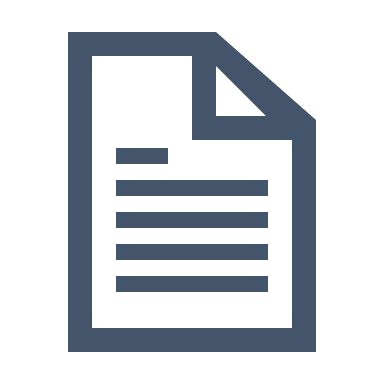 Sección 1BVerificación del Estatus de Sección 3 Soy el único propietario de este negocio o uno (1) de un grupo de propietarios, quienes cualificamos como personas de ingresos bajos o muy bajos y, colectivamente, somos dueños de al menos el cincuenta y uno por ciento (51%) del negocio; o Soy el único propietario de este negocio o uno (1) de un grupo de propietarios, quienes somos residentes de vivienda pública o vivienda asistida por Sección 8 y, además, somos dueños y controlamos al menos cincuenta y uno por ciento (51%) del negocio; y Adjunto evidencia de mi estatus como persona de ingresos bajos o muy bajos. Adjunto evidencia de mi estatus de residente en vivienda pública o en vivienda asistida por Sección 8. Presentaré mi Autocertificacion de Trabajador de Sección 3.Evidencia de Pertenencia  del NegociozAdjunto al menos uno (1) de los siguientes documentos:  Una copia de los Artículos de Incorporación del negocio.  Una copia de los Estatutos del negocio. Evidencia de que soy propietario de un cincuenta y uno por ciento (51%) del negocio; o evidencia de que la combinación de los propietarios que tienen ingresos bajos o muy bajos o que son residentes de vivienda pública o vivienda asistida por Sección 8 constituye el cincuenta y uno por ciento (51%) de los propietarios del negocio. Certificado del Negocio. Acuerdo de Sociedad. Estoy registrado como negocio de Sección 3 en el Registro de Negocios de HUD.Sección 2ASección 2B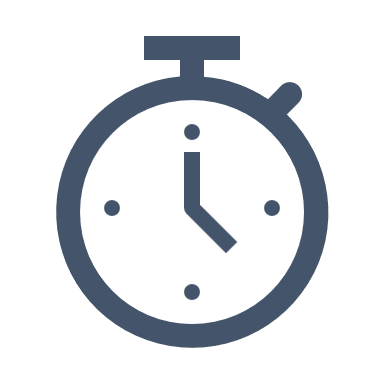 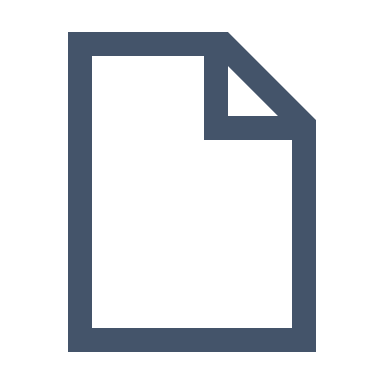 Verificación de Horas de TrabajoLa fuerza laboral de mi negocio produce actualmente un total de _____ horas de trabajo. Afirmo que al menos el setenta y cinco por ciento (75%) del total de horas trabajadas para mi negocio fue completado por Trabajadores de Sección 3. Evidencia Horas de Trabajo realizadas por Trabajadores de Sección 3 Adjunto la lista de todos mis trabajadores a tiempo completo y parcial y sus horas de trabajo; y Adjunto el Formulario de Autocertificación de Trabajador de Sección 3 completado por cada uno de mis empleados que cualifica como Trabajador de Sección 3 o Trabajador Identificado de Sección 3, y una copia de sus horarios de trabajo que indican las horas de trabajo completadas; y Certifico y confirmo que he revisado la documentación de apoyo de mis empleados que cualifican como Trabajadores de Sección 3 y las guardaré en los archivos del negocio.Correo electrónico:Section3CDBG@vivienda.pr.govPor escrito:Programa CDBG-DR y CDBG-MIT Puerto RicoAtención: Cumplimiento federal y leyes laborales - Sección 3P.O. Box 21365 San Juan, PR 00928-1365En persona:Centro de admisiones/Oficinas centrales del Departamento de la Vivienda, ubicadas en la Ave. Barbosa #606, Edificio Juan C. Cordero Dávila, Río Piedras, PR 00918